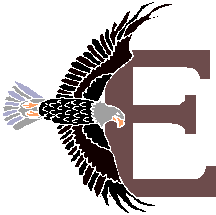 EDGARTOWN SCHOOL COMMITTEEWednesday, September 8, 2021– 5:00pm Edgartown School Library REVISEDAGENDAI.	Approval of Minutes from June 22, 2021II.	PTA ReportIII.	Finance ReportFinance ReportDonationIV.	Superintendent's ReportSchool ReopeningRevised Mask Policy – 2nd ReadingStudent Transportation Policy – 1st ReadingV.	Principal's ReportOpening DayEnrollmentPersonnelNew HiresLeave of AbsencesRetirementsCelebrate the Art of Teaching Project Grant RecipientsDedication Ceremony in Memory of Ed JeromeVI. 	Public CommentVII.     New/Old BusinessVIII.	Schedule Next Meeting(s)IX.	Adjournment 